Просјечна плата након опорезивања у децембру 891 КМНајвиша просјечна плата након опорезивања у подручју Финансијске дјелатности и дјелатности осигурања 1 413 КМ, а најнижа у подручју Умјетност, забава и рекреација 611 КМПросјечна мјесечна плата након опорезивања у Републици Српској, исплаћена у децембру 2018. године износила је 891 КМ, а просјечна мјесечна бруто плата 1 382 КМ. Просјечна плата након опорезивања исплаћена у децембру 2018. у односу на исти мјесец претходне године номинално је већа за 6,7%, док је у односу на новембар 2018. номинално већа за 1,3%.Посматрано по подручјима, у децембру 2018. године, највиша просјечна плата након опорезивања исплаћена је у подручју Финансијске дјелатности и дјелатности осигурања и износила је 1 413 КМ. Са друге стране, најнижа просјечна плата након опорезивања у децембру 2018. исплаћена је у подручју Умјетност, забава и рекреација 611 КМ.У децембру 2018. године, у односу на новембар 2018, највећи номинални раст плате након опорезивања забиљежен је у подручјима Дјелатности пружања смјештаја, припреме и послуживања хране, хотелијерство и угоститељство 11,2%, Остале услужне дјелатности 10,7% и Стручне, научне и техничке дјелатности 3,8%.Смањење плате, у номиналном износу, забиљежено је у подручју Трговина на велико и на мало, поправка моторних возила и мотоцикала 0,1%.     		               км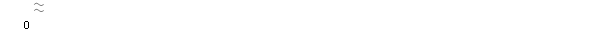 Графикон 1. Просјечнe платe након опорезивања по мјесецимаМјесечна инфлација у децембру 2018. године -0,3%Годишња инфлација (XII 2018/XII 2017) 1,4%Цијене производа и услуга које се користе за личну потрошњу у Републици Српској, мјерене индексом потрошачких цијена, у децембру 2018. године у односу на претходни мјесец, у просјеку су ниже за 0,3%, док су на годишњем нивоу, у просјеку више за 1,4%.Од 12 главних одјељака производа и услуга, више цијене забиљежене су у четири, ниже цијене у пет, док су цијене у три одјељка, у просјеку остале непромијењене.Највећи раст цијена у децембру забиљежен је у одјељку Алкохолна пића и дуван (0,4%) усљед виших цијена у групи Алкохолна пића од 1,4%, затим у одјељку Храна и безалкохолна пића (0,3%) због виших (сезонских) цијена поврћа од 6,7%. Више цијене у децембру забиљежене су још у одјељцима Становање и Здравство од 0,1%.У одјељцима Комуникације, Образовање, Ресторани и хотели цијене су у просјеку остале непромијењене.Највећи пад цијена у децембру забиљежен је у одјељку Одјећа и обућа (4,6%) усљед великог броја снижених цијена како одјевних предмета, тако и обуће, затим у одјељку Превоз (1,0%) усљед нижих цијена у групи Горива и мазива од 1,5%, те у одјељку Остала добра и услуге (0,6%) у којем су ниже цијене од 1,5% забиљежене у групи Лични предмети, и од 1,4% у групи Производи за личну његу. У одјељку Намјештај и покућство (0,2%) ниже цијене забиљежене су у групама Текстил за домаћинство 0,6%, Мањи апарати за домаћинство 0,5% и Намјештај и теписи 0,5%, док су у одјељку Рекреација и култура (0,1%), ниже цијене oд 1,8% забиљежене у групи Опрема за спорт и рекреацију.Графикон 2. Мјесечна и годишња инфлацијаКалендарски прилагођена индустријска производња (I-XII 2018/I-XII 2017.) већа 3,6%Десезонирана индустријска производња (XII 2018/XI 2018.) већа 0,1%Број запослених у индустрији (I-XII 2018/I-XlI 2017.) већи 2,1%Календарски прилагођена индустријска производња у периоду јануар-децембар 2018. године у поређењу са истим периодом 2017. године већа је за 3,6%. У истом периоду у подручју Производња и снабдијевање електричном енергијом, гасом, паром и климатизација остварен је раст од 19,8% и у подручју Вађење руда и камена раст од 4,1%, док је у подручју Прерађивачка индустрија забиљежен пад од 3,0%.Десезонирана индустријска производња у децембру 2018. године у поређењу са новембром 2018. године већа је за 0,1%. У истом периоду у подручју Прерађивачка индустрија остварен је раст од 3,6% и у подручју Производња и снабдијевање електричном енергијом, гасом, паром и климатизацији раст од 2,8%, док је у подручју Вађење руда и камена забиљежен пад од 9,3%.Број запослених у индустрији у децембру 2018. године у односу на просјечан мјесечни број запослених у 2017. години већи је за 2,4%, у односу на исти мјесец прошле године за 1,5%, док је у односу на новембар 2018. године мањи за 0,4%. Број запослених у индустрији у периоду јануар – децембар 2018. године, у односу на исти период прошле године, већи је за 2,1%. У истом периоду у подручју Производња и снабдијевање електричном енергијом, гасом, паром и климатизацији забиљежен је раст од 5,0%, у подручју Прерађивачка индустрија раст од 2,1%, док је у подручју Вађења руда и камена забиљежен пад од 2,3%.Графикон 3. Индекси индустријске производње, децембар 2014 – децембар 2018. (2015=100)Покривеност увоза извозом у децембру 2018. године 73,0% У децембру 2018. године остварен је извоз у вриједности од 285 милиона КМ и увоз у вриједности од 390 милиона КМ.У оквиру укупно остварене робне размјене Републике Српске са иностранством у децембру 2018. године, проценат покривености увоза извозом износио је 73,0%. Проценат покривености увоза извозом, у периоду јануар - децембар, износио је 71,7%.У периоду јануар - децембар 2018. године остварен је извоз у вриједности од 3 милијарде 741 милион КМ, што је за 7,6% више у односу на исти период претходне године. Увоз је, у истом периоду, износио 5 милијарди 217 милиона КМ, што је за 6,5% више у односу на исти период претходне године. У погледу географске дистрибуције робне размјене Републикe Српскe са иностранством, у периоду јануар - децембар 2018. године, највише се извозило у Италију и то у вриједности од 573 милиона КМ, односно 15,3%, те у Србију
485 милиона КМ, односно 13,0% од укупно оствареног извоза. У истом периоду, највише се увозило из Србије и то у вриједности од 876 милиона КМ, односно 16,8% и из Италије, у вриједности од 587 милиона КМ, односно 11,2% од укупно оствареног увоза.Посматрано по групама производа, у периоду јануар - децембар 2018. године, највеће учешће у извозу остварује електрична енергија са 286 милиона КМ, што износи 7,6% од укупног извоза, док највеће учешће у увозу остварује нафта и уља добијена од битуменозних минерала (сирова), са укупном вриједношћу од 595 милиона КМ, што износи 11,4% од укупног увоза. Графикон 4. Извоз и увоз по мјесецима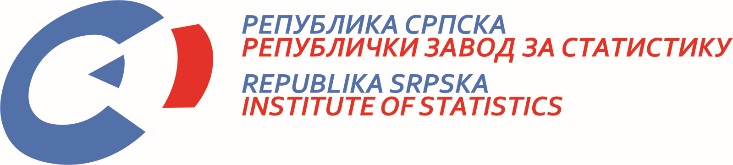            22. I 2019. Број 9/19 САОПШТЕЊЕ ЗА МЕДИЈЕ јануар 2019.МАТЕРИЈАЛ ПРИПРЕМИЛИ: Статистика радаБиљана Глушацbiljana.glusac@rzs.rs.ba Статистика цијена Славица Кукрићslavica.kukric@rzs.rs.baСтатистика индустрије и рударства Биљана Јеличићbiljana.jelicic@rzs.rs.ba; Статистика спољне трговине Владимир Ламбетаvladimir.lambeta@rzs.rs.baОБЈАШЊЕЊА ПОЈМОВА - просјек¹ - процјенаСаопштење припремило одјељење за публикације, односе са јавношћу и повјерљивост статистичких податакаВладан Сибиновић, начелник одјељења и главни уредникИздаје Републички завод за статистику,Република Српска, Бања Лука, Вељка Млађеновића 12дПроф. др Јасмин Комић, в.д. директора ЗаводаСаопштење је објављено на Интернету, на адреси: www.rzs.rs.baтел. +387 51 332 700; E-mail: stat@rzs.rs.baПриликом коришћења података обавезно навести извор